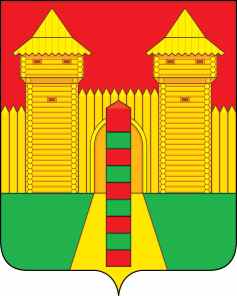 АДМИНИСТРАЦИЯ  МУНИЦИПАЛЬНОГО  ОБРАЗОВАНИЯ «ШУМЯЧСКИЙ   РАЙОН» СМОЛЕНСКОЙ  ОБЛАСТИПОСТАНОВЛЕНИЕот 08.11.2021г. № 472          п. ШумячиВ соответствии с Земельным кодексом Российской Федерации, решением Шумячского районного Совета депутатов от 01.02.2002 № 7 «Об управлении и распоряжении земельными участками, находящимися в государственной собственности и расположенными на территории муниципального образования «Шумячский район» Смоленской области», на основании заявления Д.П. Поваляевой от 10.09.2021г.Администрация муниципального образования «Шумячский район» Смоленской областиП О С Т А Н О В Л Я Е Т:            1. Предоставить в аренду на срок 20 (двадцать) лет Поваляевой Дине Петровне земельный участок из земель населенных пунктов с кадастровым номером 67:24:0190117:84, находящийся по адресу: Смоленская область, р-н Шумячский, п. Шумячи, ул. Парковая, вблизи д. 25 (далее – Участок), для использования в целях – для ведения личного подсобного хозяйства (приусадебный земельный участок), общей площадью 514 кв.м.          2. Ограничения использования или обременения Участка:           - ограничения прав на земельный участок, предусмотренные статьями 56, 56.1 Земельного кодекса Российской Федерации; Срок действия: с 2016-09-26; реквизиты документа-основания: указ от 09.01.2011 № 26 выдан: Президентом РФ; Содержание ограничения (обременения): Указ Президента РФ "Об утверждении перечня приграничных территорий, на которых иностранные граждане, лица без гражданства и иностранные юридические лица не могут обладать на праве собственности земельными участками" от 09.01.2011г. №26; Реестровый номер границы: 67.00.2.45.          3. Отделу экономики и комплексного развития Администрации муниципального образования «Шумячский район» Смоленской области подготовить проект договора аренды Участка. Глава муниципального образования «Шумячский район» Смоленской области                                              А.Н. ВасильевО предоставлении в аренду Д. П. Поваляевой земельного участка, государственная собственность на который не разграничена 